Abril 14 de 2019Modelo para determinar la definición de la palabra INTEGRIDADPor Manuel Dávila Sguerramdavila@uniminuto.eduParque Científico de Innovación Social – UniminuntoCiencias y Tecnologías para la Vida1) Respuestas de participantes del grupo2) Extracción de palabras:Se extrajeron las palabras de 15 definiciones de los miembros del grupo que eliminando los artículos y algunas palabras que son conectores dieron un total de 400 palabras incluidas sus repeticiones.2) Eliminación de más palabras  conectoras:Algunas no suman a la definición por ser conectoras en los textos enviados, para un total de 79 palabras eliminadas, incluidas sus repeticiones.3) Creación del diccionario para el análisis: se creó el diccionario con un total de 320 palabras incluidas las repeticiones que sin repeticiones fueron 194 palabras, cuyas frecuencias se presentan a continuación:3.1 Palabra cuyas frecuencias son mayor o igual a 2: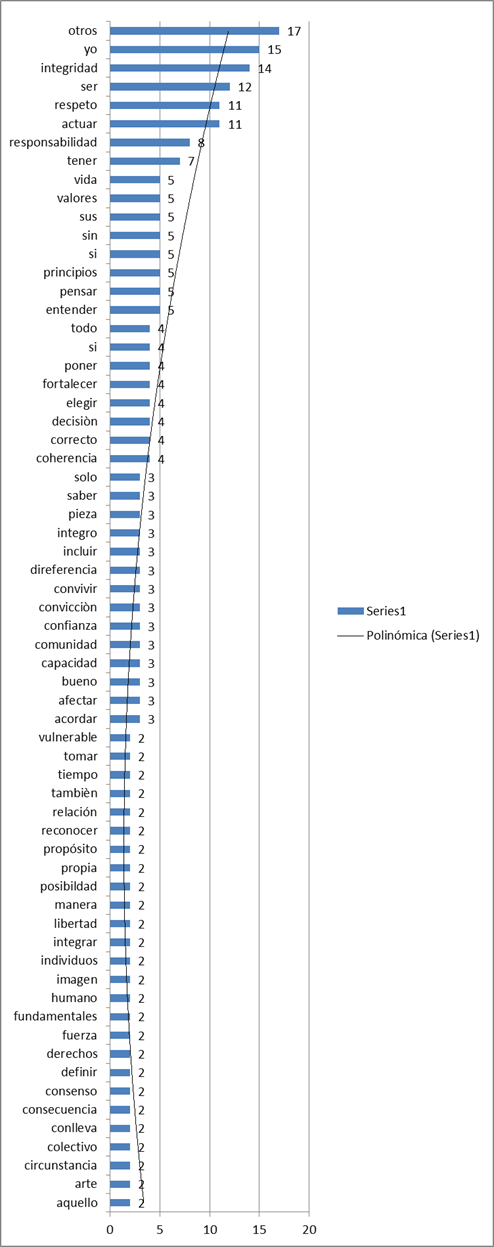 3.2 Palabras cuya frecuencia es 1: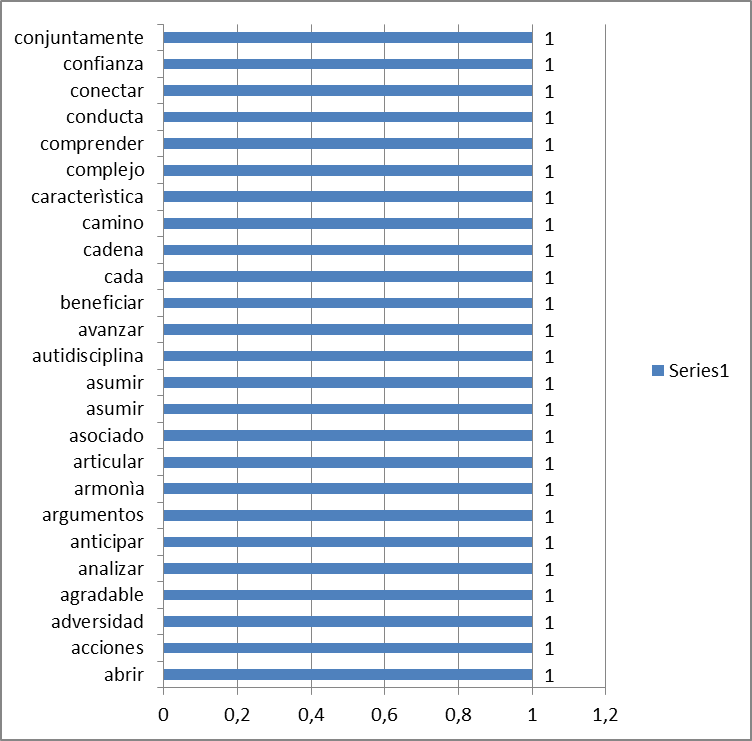 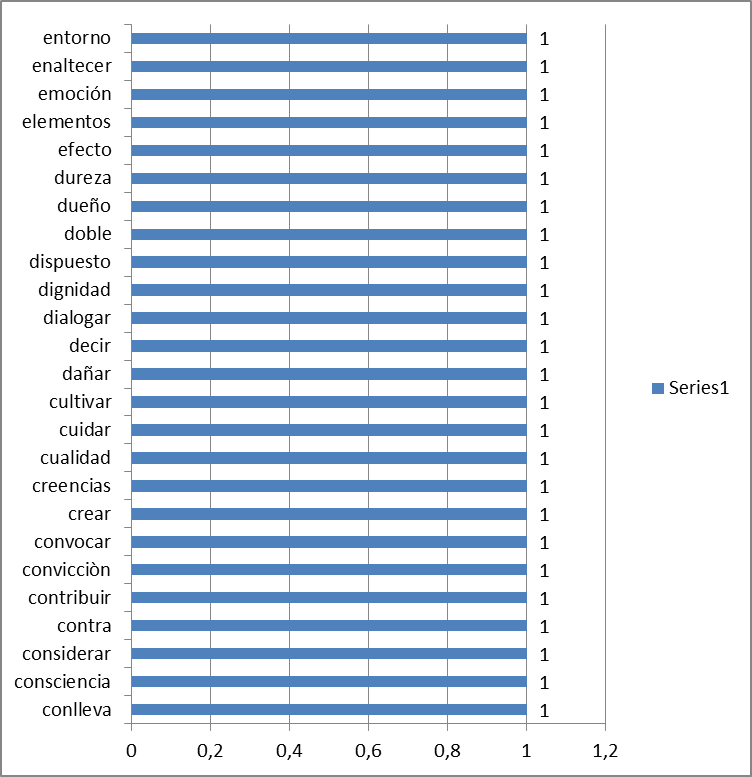 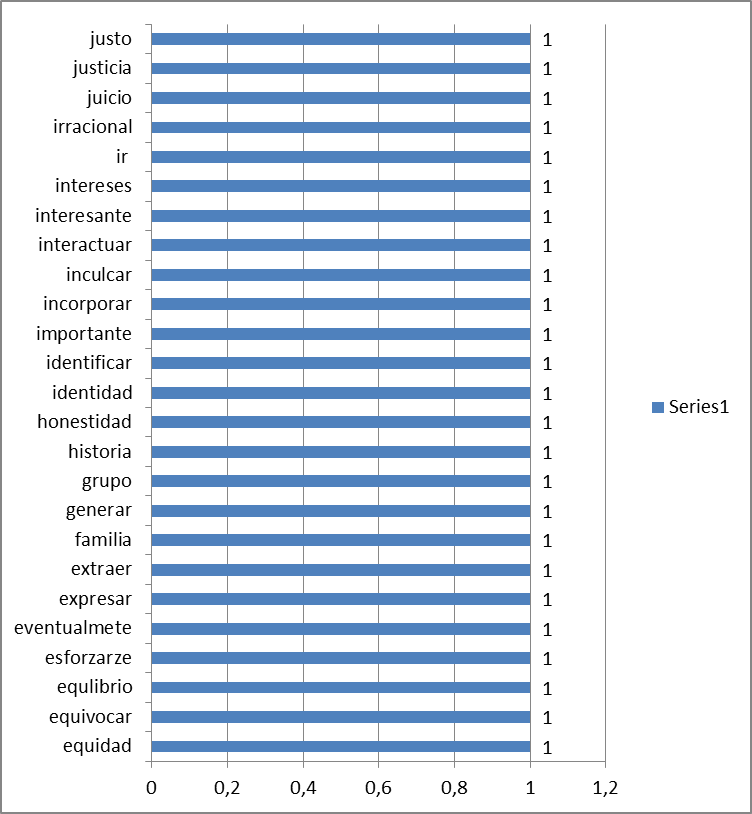 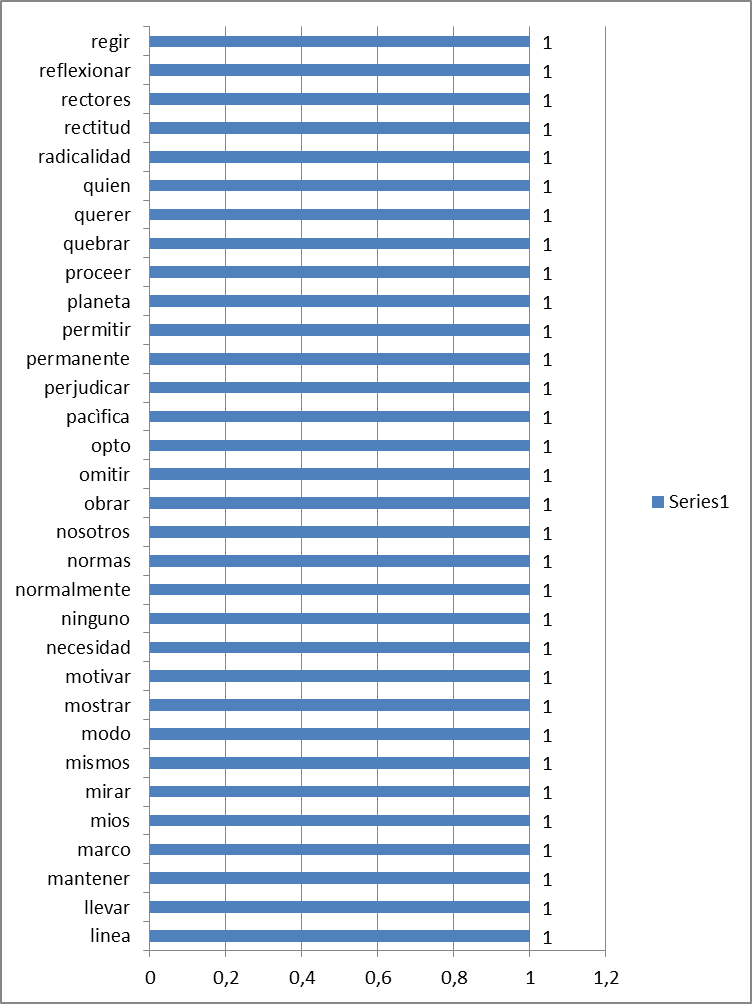 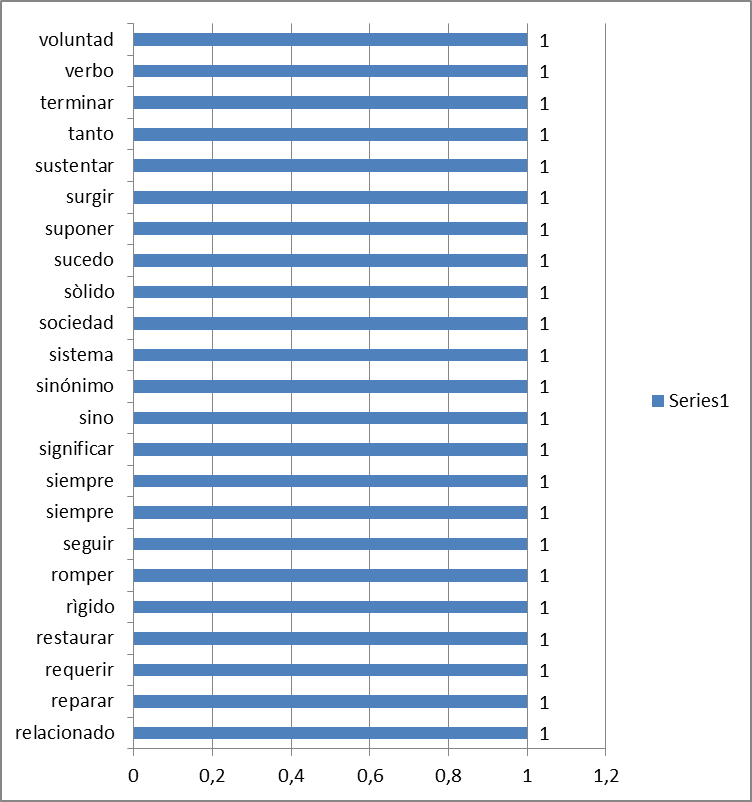 4) Ordenamiento de las palabras de que formen sentido en una oraciónEl método consiste en que se haga un ordenamiento de las palabras agrupadas de tal manera que se muestren en secuencia para crear una oración del estilo:La lista de palabras que ayudan a construir un ordenamiento gramatical se ha clasificado así:¿Quién habla?¿Qué es integridad como sujeto?:¿Cómo se consigue?¿Quién la consigue?¿Con qué identidad?¿A través de qué?Decisión personal:¿Qué busca?:Características:¿Para qué?¿Con qué?¿De qué manera?Acciones:Responsabilidad:Entre todos:¿Buscar qué?¿Contra qué?Principios:Supremos:Proceso de vivencia:¿Dónde?Se hacen algunos cambios como por ejemplo que toda referencia a personas, a los demás etc se concentran en la palabra otros.5) Definiciones de “integridad” posibles de acuerdo con el modelo5.1 InicialEs una (capacidad, característica, convicción, cualidad, decisión, autodisciplina, capacidad, conducta, cualidad, decisión, modo de ser) de la persona como (dueño) de sus (emociones) que permita (crear) por si (mismo) su (identidad) tallada como una obra de (arte). (Optando), como ser (humano) y (libre), por poner en (equilibrio), los (intereses) personales con los de (los demás) como un (propósito) (voluntario) para actuar (incorporar inclusivamente) con (consciencia, justicia, rectitud, reflexión) y sin (perjudicar) a los demás (respetando, comprendiendo) (coherentemente) los  (derechos, valores, principios) (rectores) de (los demás) sin hacer (daño) (actuando y procediendo) generando (diferencia, equidad, equilibrio) de forma (permanente) en búsqueda de la sana (convivencia, armonía, dignidad, honestidad), (asumiendo) las (consecuencias)  (responsablemente) creando (confianza) en el camino de la (vida) (conscientes) que vivimos en nuestro (planeta)5.2 Afinada para trabajarla en la próxima reunión del grupoIntegridad es una (capacidad, característica, convicción, cualidad, decisión, autodisciplina, conducta,  modo de ser) de la persona que como (dueño) de sus (emociones) permite (crear) por si (mismo)  su (identidad) tallada como una obra de (arte). (Optando), como ser (humano)  (libre) poner en (equilibrio) los (intereses) personales con los de los (demás) como un (propósito) (voluntario) para (actuar),  (incorporando) de manera (inclusiva) y (consciente),  (justicia), (rectitud) y (reflexión) (permanente) sin (perjudicar) ni  hacer (daño)  a los demás, (respetando) y (comprendiendo) (coherentemente) los  (derechos, valores, principios) (rectores) de (todos), (actuando,  procediendo) para  generar (equidad, equilibrio, honestidad) de forma permanente en búsqueda de la sana (convivencia, armonía, dignidad), (asumiendo) las (consecuencias)  (responsablemente) y creando (confianza) en el camino de la (vida), (conscientes) que vivimos en un  (planeta) común.5.3 Sugerida 1. Es un ejemplo de reducción de la definiciónIntegridad es una (característica) de la persona que, como (dueño) de sus (emociones), permite (crear) por si (mismo)  su (identidad) tallada como una obra de (arte). (Optando), como ser (humano)  (libre) poner en (equilibrio) los (intereses) personales con los de los (demás) como un (propósito) (voluntario) para (actuar),  (incorporando) de manera (inclusiva) y (consciente),  (justicia), (rectitud) y (reflexión) (permanente) sin (perjudicar) ni  hacer (daño)  a los (demás), (respetando) y (comprendiendo) (coherentemente) los  (principios) (rectores) de (todos), (actuando) para  generar (equidad) de forma permanente en búsqueda de la sana (convivencia), (asumiendo) las (consecuencias)  (responsablemente) y creando (confianza) en el camino de la (vida), (conscientes) que vivimos en un  (planeta) común.1. Clara
Reflexionando  he llegado a pensar que Integridad significa un modo de  ser, pensar, actuar e interactuar por el cual yo libre y  responsablemente opto y cuyo principio me convoca a considerar y  respetar la dignidad humana de toda persona, sin excepción,  incluyéndome a mí misma, en toda circunstancia, lugar y lugar.
2. María Isabel Casas
Para mi integridad es consciencia y es responsabilidad. Es decir, una  persona íntegra es aquella que puede darse cuenta desde dónde está  tomando sus decisiones, si es desde el
emocionar o si tiene argumentos sólidos; entiende los efectos que sus  decisiones tendrán, tanto en sí mismo, como en los demás y en el  entorno; se sabe parte de un sistema y sabe que
tanto en sí mismo, como en los demás y en el entorno; se sabe parte de  un sistema y sabe que sus decisiones, está dispuesto a reconocer  cuándo se equivoca, a reparar aquello que ha
dañado y a restaurar las relaciones que ha afectado; en fin, es una  persona dueña de sus acciones, sabe que lo correcto no siempre es lo  más agradable y puede vencer el impulso de
hacer lo que quiere en cuanto le surge una necesidad y se toma el  tiempo para analizar y anticipar las consecuencias sin poner la  responsabilidad afuera de sí mismo.
3. Juny Montoya
El Centro Internacional para la Integridad Académica define la  integridad como un compromiso, incluso frente a la adversidad, con  seis valores fundamentales: honestidad, confianza, equidad, respeto,  responsabilidad y coraje.
4. Alejandra Fierro
Integridad es ser de una sola pieza. Si se lee desde la creación  artística, nos habla de la capacidad que un artista tiene de extraer  de una sola pieza una imagen terminada, sin fisura. Esta relación  conecta entonces con la posibilidad de que las personas no tengan  doble faz; que no se fracturen en su actuar sino que mantengan una  linea coherente entre el pensar y el obrar. Tiene que ver entonces con  la fuerza (virtud) que una persona tiene frente a circunstancias de  vulnerabilidad que, eventualmente podrían quebrarlo y llevarlo a  actuar en contra de sus convicciones, principios y marco de valores.  Una imagen interesante también es que entre menos rígido se sea, más  posibilidades hay de no romperse. Una sola pieza no es sinónimo de  dureza o radicalidad irracional. Integridad supone diálogo, apertura,  respeto, aceptación de la propia vulnerabilidad para desde ella  encontrar fortaleza para seguir siendo quien se es. Porque integridad  también nos habla de ser con los otros de manera armónica. Nos  integramos cuando nos comprendemos y articulamos desde la diferencia  para encontrar armonía. Ser integro permite integrar un todo sin  perder la propia identidad.
5. Clara Carrillo
Integridad significa un modo de ser, pensar, actuar e interactuar por  el cual yo libre y responsablemente opto y cuyo principio me convoca a  considerar y respetar la dignidad humana de toda persona, sin  excepción, incluyéndome a mí misma, en toda circunstancia, lugar y  tiempo.

6. Jaime Rodríguez
INTEGRIDAD está asociada al respeto y a la confianza como sustento de  la convivencia: al respeto de si mismo, al respeto del otro, al  respeto de la comunidad. El respeto a si mismo conlleva el actuar en  forma correcta, buena y justa; el respeto al otro conlleva reconocerlo  en su diferencia y confiar en su correcto y buen proceder; el respeto  a la comunidad conlleva contribuir a consensuar las normas de conducta  y acatar lo consensuado. Confiar en los otros, como individuos y como  grupo social, alimenta y fortalece la integridad y la convivencia
7. Clara (II)
Pienso que al definir integridad sería importante incorporar el verbo  elegir i.e. Elegir actuar......o Elegir.....En fin. Esto para mostrar  que uno elige ser integro o no. De tal manera que estemos incorporando  en la definición de integridad  los elementos de libertad y  responsabilidad porque  eso  hace la diferencia, a mi juicio.  Bueno  vamos avanzando conjuntamente!
8. Juan Camilo Cárdenas
Cita “Haz lo correcto inclusive cuando nadie esté mirando”.
9. NN
Es la cualidad por la cual las personas actúan en equilibrio entre los  intereses personales, los intereses de los demás y los de su  comunidad, ello entendiendo la vida como una cadena de sucesos en el  que cada decisión, acción y omisión personal genera consecuencias en  el colectivo. Requiere de autodisciplina, convicción y valor,  pues  normalmente actuar con integridad es el camino complejo en una historia.
10. NN
Integridad es actuar coherente y responsablemente con los principios  rectores que rigen mi vida. Estos principios son mi propósito de vida,  mis creencias y mis valores, los cuales deben enaltecer el cuidado de  la vida y del planeta, los derechos humanos y la convivencia pacífica.
11. NN
Para mi integridad es consciencia y es responsabilidad. Es decir, una  persona íntegra es aquella que puede darse cuenta desde dónde está  tomando sus decisiones, si es desde el emocionar o si tiene argumentos  sólidos; entiende los efectos que sus decisiones tendrán, tanto en sí  mismo, como en los demás y en el entorno; se sabe parte de un sistema  y sabe que todo lo que hace y deja de hacer lo afecta y afecta a los  demás; asume la responsabilidad de sus decisiones, está dispuesto a  reconocer cuándo se equivoca, a reparar aquello que ha dañado y a  restaurar las relaciones que ha afectado; en fin, es una persona dueña  de sus acciones, sabe que lo correcto no siempre es lo más agradable y  puede vencer el impulso de hacer lo que quiere en cuanto le surge una  necesidad y se toma el tiempo para analizar y anticipar las  consecuencias sin poner la responsabilidad afuera de sí mismo.
12. NN
Es la coherencia permanente entre lo que se piensa, se dice y se hace,  sin que ninguno de estos perjudique derechos fundamentales de  individuos y colectivos
13. Olga Lucia Acosta
La integridad es un valor que nos inculca la familia, lo promueve la  sociedad y nos esforzamos por cultivarlo porque nos motiva a actuar  con justicia, honestidad, rectitud, responsabilidad para beneficio de  los demás y de nosotros mismos.
14.
Es la capacidad de ser uno mismo frente a si y frente al otro,  encontrando la fuerza para ser coherente entre lo que piensa,  lo que  expresa y lo que hace
15. Manuel Dávila
La característica de una persona que tiene la capacidad de identificar  los principios del respeto por los demás y de si mismo y que actúa de  acuerdo con la convicción de que así es que se debe vivirIntegridad es un (sustantivo); de (dueño); (¿Para qué?)  (¿De qué manera?)  (¿Orientado a quién?) (¿Teniendo en cuenta qué?) (¿Con que fines u objetivos finales?) (¿Con qué compromisos?)Integridad¿Quién habla?nosotrossus (referido al sujeto o sea el que habla)yo¿Qué es integridad como sujeto?:autodisciplinacapacidadcaracterísticaconductadecisiónmodo¿Cómo se consigue?arteconviccióncrear¿Quién la consigue?dueñoidentidadmíosmismospropiaquien¿Con qué identidad?humano¿A través de qué?emociónhonestidadinteresesjuiciolibertadDecisión personal:optapromoverpropósitovoluntad¿Qué busca?identificarintegropiezaconectarCaracterísticas:confianzaconscienciaincorporarinteractuarjusticiajustorectitud¿Para qué?incluirincorporarinculcarintegrarintegrarmantenermirarmostrarmotivarobraromitirpensarpensarpensarpensarperjudicarpermitirquererreconocerreflexionarrequerirrompersaberseguirsustentarCon qué?respetoDe qué manera?abriraccionesaceptaracordaractuarasumiravanzarcomprenderesforzarsellevarprocedersersiempreterminartomarAcciones:buenoconllevacorrectoafectarbeneficiarconsiderarconvocarcultivarencontrarentenderResponsabilidad:consecuenciafortalecerfuerzaValores:confianzacorajedignidadgenerarresponsabilidadEntre todos:articularcolectivocomunidadconvivirdialogarentornofamiliagrupoindividuosinteresesotrosrelaciónsocialsociedadvulnerable¿Buscar qué?armoníacoherenciacompromisoconjuntamenteconsensocontribuirconviccióndiferenciadispuestoelegirelegirequidadequilibrioexpresarhonestidadContra qué?adversidadagradablePrincipios:creenciasderechosfundamentalesfundamentalesmarconormasprincipiosvaloresSupremos:rectoresregirProceso de vivencia:cadenacaminocircunstanciacomplejocuidarenaltecerhistorialíneapacíficaplanetasucedovidavidavivir¿Dónde?lugarmanerapermanentesiempre